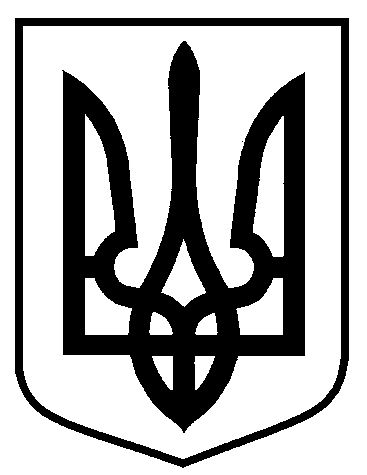 Сумська міська радаВиконавчий комітетРІШЕННЯвід                       №	Розглянувши заяву Товариства з обмеженою відповідальністю «Виробничо-комерційного підприємства «Нотехс» та додані документи, відповідно до Порядку присвоєння та зміни поштових адрес об’єктам нерухомого майна в місті Суми, затвердженого рішенням Сумської міської ради від 24 вересня 2014 року № 3554-МР, керуючись частиною першою    статті 52 Закону України «Про місцеве самоврядування в Україні», виконавчий комітет Сумської міської ради ВИРІШИВ: Присвоїти поштову адресу: вул. Прокоф’єва, 16, корпус 2, об’єкту нерухомого майна – 10-ти поверховому житловому будинку на 105 квартир з вбудованими нежитловими приміщеннями, загальною площею квартир     6978,0 кв.м; площа вбудованих, вбудовано-прибудованих та прибудованих приміщень 635,2 кв.м (літера А-І згідно з планом технічного паспорту).Товариству з обмеженою відповідальністю «Виробничо-комерційному підприємству «Нотехс» виготовити та встановити на будинку покажчик з назвою вулиці і номером будинку встановленого зразка, погодженого управлінням архітектури та містобудування Сумської міської ради.Заявнику у встановленому законодавством порядку забезпечити внесення відповідних відомостей (змін) до Державного реєстру речових прав на нерухоме майно.Організацію виконання цього рішення покласти на заступників міського голови згідно з розподілом обов’язків.Міський голова                                                                                   О.М. ЛисенкоКривцов 700-103Розіслати: Кривцову А.В., Яременку Г.І., заявникамПро присвоєння поштової адреси об’єкту нерухомого майна в м. Суми, вул. Прокоф’єва, 16, корпус 2